  		 5th Annual SPIRIT Cup		
  September 28th & 29th 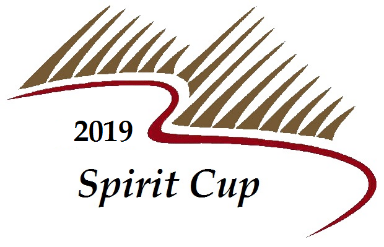 The SPIRIT Cup is an annual event similar to the “Ryder Cup” in which ALL Mountain Branch Members are automatically entered.  Members will qualify for this event by earning points throughout the golf season based on how many Member Events they participate in and where they finish within their Flight or Field in the Member Events.    

The SPIRIT Cup is a “Net” event and played with Matches.  Each match is worth 1 point.    Members will automatically receive 50 points for every Member Event they participate in.  Members will also receive points for where they finish within their respective flight or field.   There is no need to sign up to participate, we will automatically generate a points list for everyone.  The Club Championship on August 10th & 11th will be the final qualifying event, after completion of play the points will be awarded and the top 22 points earners will be contacted to participate in the 5th Annual SPIRIT Cup.  Anyone who has qualified for the SPIRIT cup will be asked for a commitment of playing.  If a qualifier is unable to commit to the event (must be available for both days of play), they will be removed from the qualifier list and the next Member in the Total Points list will be asked to commit to playing.  We will continue this process until we have 22 players committed to playing.  Participants MUST be a current member at the time the Spirit Cup takes place.  The importance of the commitment is that there are uniforms, gifts and F&B logistics and we need to get everything ordered in a timely manner so that it can all be in before the event takes place.  Once the field is set, Matt Summers and Ian Minnichbach will be the captains and draft their teams for the 2019 event.  The team that loses will get first choice the following year.  Ian will have first pick this year.  Once the teams have been drafted an email will go out showcasing the teams. The Friday before the competition all participants are requested to attend a Pairings Party that will involve the passing out of uniforms, 1st round matches as well as any rules clarifications or questions.  The captains will do the final day pairings after the first round is complete. That Sunday will include the final round of the event followed by a luncheon for all of the participants.  Through the SPIRIT Cup we are hoping to drive and reward participation as well as skill in our Member Events and outside events that are held here at the club.  We want everyone to participate in our events regardless of skill, age or gender! 
SPIRIT Cup Schedule of EventsFriday – Pairings Party & Passing out of Uniforms 6:00PM-7:30PM
Saturday – 18 Hole Match Play Better Ball Partners
Sunday – 18 Hole Match Play Singles followed by Luncheon and Winners AnnouncementQualifying Events and Points Breakdown

Spirit Cup Participants (2018) – 15 Points 2019 “A” Team Qualifying – Players who qualify for the Team will receive 50 points each – 2019 Member Alternate Shot – 50 Points per player for participation2019 Member “Chicago” Event – 50 Points per player for participation
Points based on finish 
1st=100, 2nd=90, 3rd=80, 4th=70, 5th=60, 6th=50, 7th=40, 8th=30, 9th=20, 10th=102019 Stroke Play Championship – 50 Points per player for participation
Points based on finish per Flight – 
1st=100, 2nd=90, 3rd=80, 4th=70, 5th=60, 6th=50, 7th=40, 8th=30, 9th=20, 10th=102019 Mountain Branch Member/Member – 50 points per player for participation
Points based on best finish either for your Net or Gross Score
1st=100, 2nd=90, 3rd=80, 4th=70, 5th=60, 6th=50, 7th=40, 8th=30, 9th=20, 10th=102019 Sr. Club Championship – 50 Points for participation & 50 points for each match won**2019 Sr. Team Qualifying – Players who qualify for the Sr. Team will receive 50 points each**2019 Club Championship – 50 Points for participation & 50 points for each match won**Teams will be announced by September 1st, 2019* Seniors will receive the amount of points that is the greatest based on their finish in either the Club Championship or Sr. Club Championship.  Seniors will not receive participation points for playing in both the Club Championship and 
Sr. Club Championship. * Seniors who qualify for both the “A” Team and Sr. State Team will only receive points for one or the other – NOT BOTH (MAX OF 50 POINTS)* In the case of a “bye” in the Sr. Club Championship or Club Championship, the “bye” will result as a Match Won and the participant with the bye will receive 50 points for a Match Won.  